گروه مهندسی عمران (ژئوتکنیک) 5950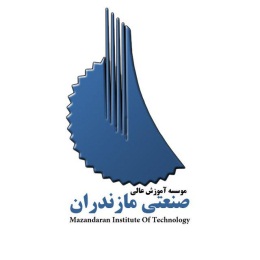 بر اساس سرفصل وزارت علوم، تعداد واحدهای درسی این دوره 32 واحد به شرح زیر است:ترم تحصیلینام درستعداد واحدپیش نیاز – هم نیازنوع درسملاحظاتترم اولریاضیات عالی مهندسی3-اجباریترم اولمهندسی پی پیشرفته3-اجباریترم اولمکانیک خاک پیشرفته3-اجباریمجموع واحدها در ترم  اول :                         اجباری: 9                         اختیاری: 0                        جمع واحدها: 9مجموع واحدها در ترم  اول :                         اجباری: 9                         اختیاری: 0                        جمع واحدها: 9مجموع واحدها در ترم  اول :                         اجباری: 9                         اختیاری: 0                        جمع واحدها: 9مجموع واحدها در ترم  اول :                         اجباری: 9                         اختیاری: 0                        جمع واحدها: 9مجموع واحدها در ترم  اول :                         اجباری: 9                         اختیاری: 0                        جمع واحدها: 9مجموع واحدها در ترم  اول :                         اجباری: 9                         اختیاری: 0                        جمع واحدها: 9ترم تحصیلینام درستعداد واحدپیش نیاز – هم نیازنوع درسملاحظاتترم دومدینامیک خاک3-اجباریترم دومتحقیقات صحرایی3-اختیاریترم دوماجزای محدود پیشرفته (غیر خطی)3-اختیاریترم دومسمینار2-سمینارمجموع واحدها در ترم دوم:                          اجباری: 3         اختیاری: 6          سمینار: 2               جمع واحدها: 11مجموع واحدها در ترم دوم:                          اجباری: 3         اختیاری: 6          سمینار: 2               جمع واحدها: 11مجموع واحدها در ترم دوم:                          اجباری: 3         اختیاری: 6          سمینار: 2               جمع واحدها: 11مجموع واحدها در ترم دوم:                          اجباری: 3         اختیاری: 6          سمینار: 2               جمع واحدها: 11مجموع واحدها در ترم دوم:                          اجباری: 3         اختیاری: 6          سمینار: 2               جمع واحدها: 11مجموع واحدها در ترم دوم:                          اجباری: 3         اختیاری: 6          سمینار: 2               جمع واحدها: 11ترم تحصیلینام درستعداد واحدپیش نیاز – هم نیازنوع درسملاحظاتترم سومبهسازی خاک3-اختیاریترم سومژئوتکنیک لرزهای3-اختیاریترم سومپایاننامه6-پایاننامهمجموع واحدها در ترم سوم :          اجباری: 0                  اختیاری: 6                  پایان نامه: 6           جمع واحدها: 12مجموع واحدها در ترم سوم :          اجباری: 0                  اختیاری: 6                  پایان نامه: 6           جمع واحدها: 12مجموع واحدها در ترم سوم :          اجباری: 0                  اختیاری: 6                  پایان نامه: 6           جمع واحدها: 12مجموع واحدها در ترم سوم :          اجباری: 0                  اختیاری: 6                  پایان نامه: 6           جمع واحدها: 12مجموع واحدها در ترم سوم :          اجباری: 0                  اختیاری: 6                  پایان نامه: 6           جمع واحدها: 12مجموع واحدها در ترم سوم :          اجباری: 0                  اختیاری: 6                  پایان نامه: 6           جمع واحدها: 12ترم تحصیلینام درستعداد واحدپیش نیاز – هم نیازنوع درسملاحظاتترم چهارمپایاننامه (تمدید)6-پایاننامهمجموع واحدها در ترم چهارم :              اجباری: 0            اختیاری: 0                  پایان نامه: 6           جمع واحدها: 6مجموع واحدها در ترم چهارم :              اجباری: 0            اختیاری: 0                  پایان نامه: 6           جمع واحدها: 6مجموع واحدها در ترم چهارم :              اجباری: 0            اختیاری: 0                  پایان نامه: 6           جمع واحدها: 6مجموع واحدها در ترم چهارم :              اجباری: 0            اختیاری: 0                  پایان نامه: 6           جمع واحدها: 6مجموع واحدها در ترم چهارم :              اجباری: 0            اختیاری: 0                  پایان نامه: 6           جمع واحدها: 6مجموع واحدها در ترم چهارم :              اجباری: 0            اختیاری: 0                  پایان نامه: 6           جمع واحدها: 6مجموع واحدها در ترم اولمجموع واحدها در ترم دوممجموع واحدها در ترم سوممجموع واحدها در ترم چهارممجموع کل واحدها91112632اجباری12اختیاری12سمینار و روش تحقیق2پایان نامه6